Forest Stewardship Council®Tabella di commento alla prima bozza di revisione dello standard di gestione forestale FSCPrego inserire:Nome e Cognome:Ente di riferimento:Recapito e-mail:Data:Vengono qui presentate tre tabelle facenti riferimento ai tre documenti oggetto di consultazione (Standard, Allegati, Guida VA e HCV).  Tramite questo documento, è possibile far pervenire commenti/opinioni che non sono state considerate nella piattaforma online per la consultazione e che meritano attenzione. Chiediamo di inserire con cura i riferimenti richiesti nei titoli delle colonne, così da rendere più agevole la raccolta dei dati e la successiva elaborazione.Chiediamo gentilmente di inviare il file completato agli indirizzi “i.dallavecchia@it.fsc.org” e “e.bonis@it.fsc.org”.Tabella commenti Standard di gestione forestale (prima bozza)Aggiungere altre righe se necessarioTabella commenti Allegati allo standard di gestione forestale (prima bozza)Aggiungere altre righe se necessarioTabella commenti Guida VA e HCV (prima bozza)Aggiungere altre righe se necessarioSpazio libero per altri commenti/suggerimenti: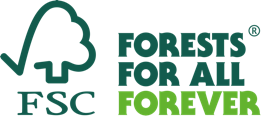 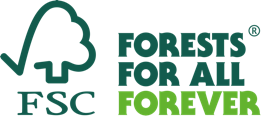 IndicatoreCriticitàCommento/ proposta di revisioneEs. “1.1.1”Es. “non chiaro il concetto di….”Es. “modificare in / considerare anche…”Allegato/ IndicatoreCriticitàCommento/ proposta di revisioneAllegato/ tematicaCriticitàCommento/ proposta di revisione